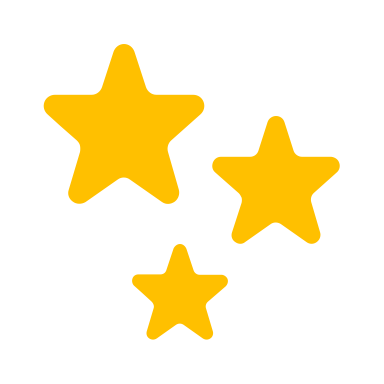 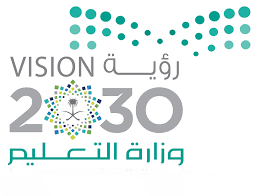 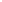 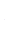 مهام الفترة مهام الفترة مهام الفترة مهام الفترة واجباتالدرجة المقدرةأخر موعد التسليمرابط التسليمخريطة ذهنية مكونات الحاسب مدعومة بصور او رسومات .١٠١٠/٣/١٤٤٤هأنشطة الدرجة المقدرة١٠/٣/١٤٤٤هبحث (اختيار نظامين تشغيل وعمل مقارنه من حيت ١٠١٠/٣/١٤٤٤هبحوث ومشاريع وتقارير الدرجة المقدرة١٠/٣/١٤٤٤ه(المشروع نفس لاختبار العملي )١٠١٠/٣/١٤٤٤هالاختبار النظري حضوري العمليتاريخ اختبار الفترةمن ص ..١٠.. الى ....٥٥ ...يوم  الخميس   التاريخ ٣/٣/١٤٤٤هاخر موعد الأربعاء الموافق  ١٧/٣/ ١٤٤٣هـروابط المراجعة